2019 CHS JV Baseball ScheduleDay	 	Date			Opponent			Time 	 Location Mon		Feb. 18		GW Long (DH)			12:00		  Skipperville	 Tues		Feb. 19		Slocomb (DH)			4:30		  Eagle Stadium Fri		Feb. 22		Dale County (DH)			4:30		  Eagle Stadium Mon 		Feb. 25		Elba (DH)				4:00		  Elba Tues		Feb 26		Dothan				4:00		  Dothan Thurs		Feb 28		Houston Academy *			4:30		  Eagle Stadium Tues	 	Mar 5			Dale County (DH)			4:30		  Midland City Fri 		Mar 8			GW Long (DH)			4:30		  Eagle Stadium Fri		Mar 9	        JV Tournament (Double Elimination)	TBA		  Ashford Mon 		Mar 11			Houston County*			4:30		  Eagle Stadium Tues	 	Mar 12		Houston Academy*			4:30		  Dothan Mon		Mar 18		Houston County*			4:30		  ColumbiaThurs		Mar 21		Slocomb				4:30		  SlocombFri		Mar 22		Ashford (DH)			4:30		  AshfordTues		April 2		Elba (DH)				4:00		  Eagle StadiumThurs		April 4		Rehobeth (5 innings)		6:30		  Eagle Stadium	All JV Double Headers will be 5 inning games*90 minute time limit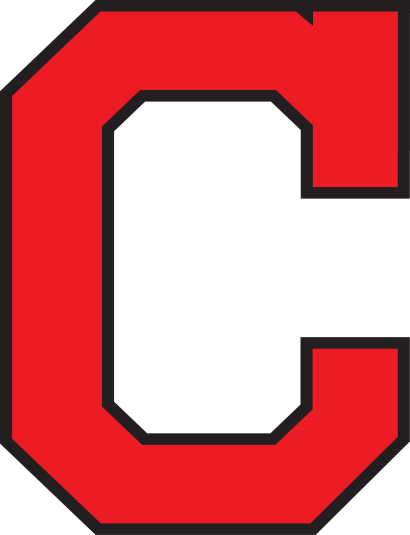 